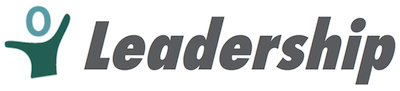 CEELO Leadership AcademyLEADERSHIP FOR RESULTSDRAFT TRAVEL AGENDAAugust 7-9, 20181025 Thomas Jefferson Street NW, Suite 700, Washington, DC 20007TIMEDAY 1 – Half-Day (2:00- Evening)DAY 2 – Full Day (8:30am – 5pm)DAY 3 – Full Day  (8:30 – 4pm)BreakfastBreakfastEarly MorningWelcome, Call to Action, Check-InData WalkResults Based Leadership ApproachMorning Check- InBART in the context of P-R-S Addressing DisparitiesBreakBreakBreakLate MorningPlacing Results in the CenterIntroduction of Person-Role-System FrameHigh Action/High AlignmentConversations to support HA/HA (Ten Conversations)LUNCHLunch Lunch w/ Coaches  (1 hour)2:00Welcome Back to the Leadership Academy!Check-inMaterials overview – Job-embedded practice updatesProblem-of-practicePlacing Results in the Center (cont.)Renewed Adaptive LeadershipBreakBreakBreakAfternoonCoaching-time with groupsCoaching-time with individual fellows CHECK-OUTMental ModelsImplicit BiasMoving from Talk to ActionAccountability to ExecutionCheck-Out (end no later than 4pm)Evening ActivitiesGROUP DINNERGroup Activity & Dinner CHECK OUT AT 4:00 PM SHARP